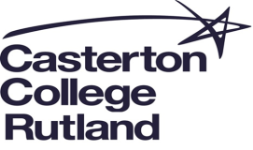 JOB DESCRIPTIONPOST TITLE: Teacher of MathematicsThis College is committed to safeguarding and promoting the welfare of children and young people and expects all staff to share this commitment.Contract			Full TimeResponsible to		Subject Leader,  MathematicsAll staff work for Casterton College Rutland which is an 11-16 school. This job description reflects the major tasks to be carried out by the post holder and identifies the level of responsibility at which the post holder will be required to work. In the interests of effective working, the major tasks may be reviewed from time to time to reflect changing needs and circumstances. Such reviews and any consequential changes will be carried out in consultation with the post holder.We are committed to safeguarding and promoting the welfare of children and young people and all staff and volunteers are required to share this commitment. All staff are representatives of the college and are required to recognise that their personal and online behaviour reflects their responsibility as role models in the community.All staff are subject to an annual appraisal and mid-year appraisal review and the normal terms of conditions for teachers in England.  Appointment is subject to references and enhanced clearance by the Disclosure and Barring Service.Purpose of the RoleThe primary focus of this role is to be a classroom teacher and Personal TutorKey ResponsibilitiesOverallPlan and prepare high quality lessons that ensure all ability groups make at least good progressAssess progress and provide appropriate feedbackMaintain and update accurate records of student progressUphold the values of the college. i.e. ability is not fixedAchievement and ProgressEnsure that all students, including disadvantaged students make at least good progressMotivate students to achieve wellPromote a culture of scholarly excellence within the classroom, department and wider schoolMaintain high expectations for all studentsKnow the learning needs of students with SEND and ensure that appropriate teaching strategies are applied to support their progressWork closely with teaching assistants to support SEND studentsMaintain a high standard of subject knowledge and keep up to date with developments in subjects taughtEndeavour to use research as a basis for selecting teaching strategiesCommunicate with parents as requiredMaintain a neat and tidy classroomWider CurriculumEnsure the spiritual, moral, social and cultural education of all students is fully developed in line with the school policyApply the PSHE curriculum as and when required and appropriateUphold British Values (defined as liberal democratic values)Student WelfareFollow behaviour protocols as set out by the schoolReport all incidents of bullying and other forms of harassment and follow school procedures in all casesRead, understand and apply the procedures in the school’s Child Protection policy and report all concerns immediately to the named officer for child protectionEnsure that the health and safety of students, both in and around school and on trips and visits is always paramount and that during visits school protocols are followed in fullUndertake the duties of a Tutor and at least one lunchtime dutyWider CommitmentsAttend subject parents’ evenings, open evenings, success evenings and other public events as directed by the PrincipalFollow absence procedures and set good quality work in the case of absence unless physically unable to do soComplete reports and data collection points as required by the school calendarComplete the attendance register on time and accurately at all timesUndertake the cover of lessons if required to do soProfessionalMaintain the highest standards of professional appearance, integrity and honestyDress at work in accordance with the staff dress codeAct as a role model to young people and other staff, including onlineBehave professionally and respectfully towards other members of staff and contribute towards a focused, respectful and professional working culture Ensure that all work carried out in preparation for an exam or on behalf of an examination board is done so in accordance with the rules for that examAttend meetings and training as requiredUndertake any other duties or responsibilities as required by the PrincipalThis job description is not intended to be an absolute definition of responsibilities and duties as may arise in this post.February 2021